Прайс-лист на ШПОНИРОВАННЫЕ ИЗДЕЛИЯ Мах размер деталей - ограничение листовым материалом*Цены указаны с учётом изнаночной стороны в шпоне без подбора рисунка*Изделия   толщиной 22-25 мм + 10% к прайсу* Скос по торцу 45 градусов + 10%*Для подбора рисунка на всём изделии в целом – эскиз обязателен!!!* Указывать зазоры между фасадами для целостности рисунка на всём изделии.* Корпус под радиусный фасад   изготавливается после получения фасада ввиду физических особенностей шпона.Цены по фасадам указаны с фрезеровкой модерн!!!Цены по фасадам с покрытием эмалью.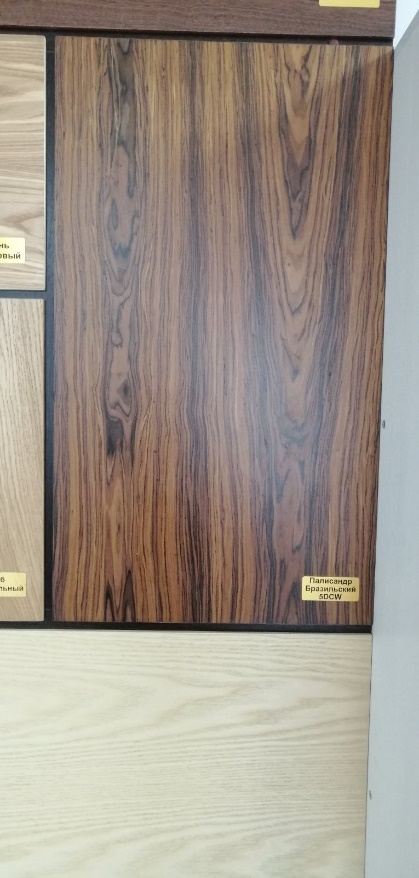 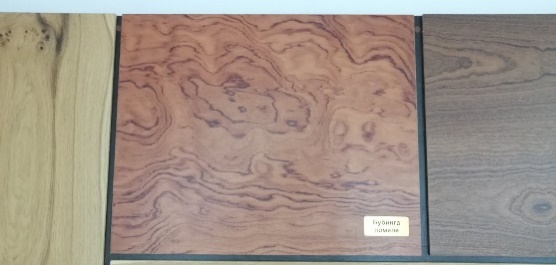 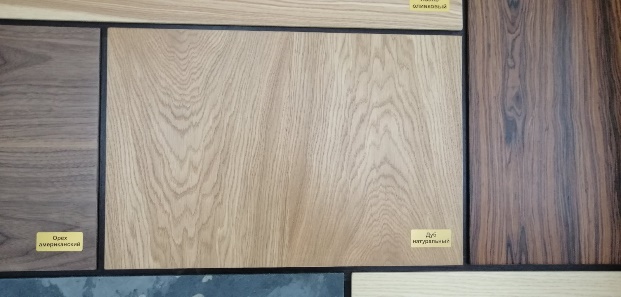 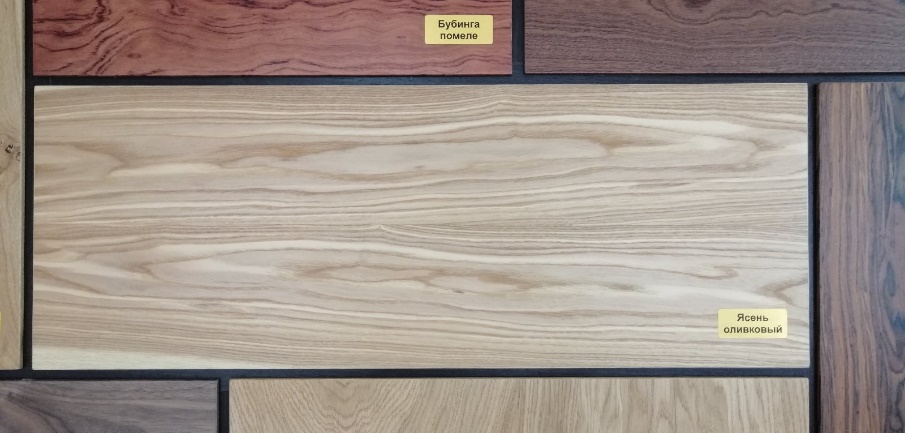 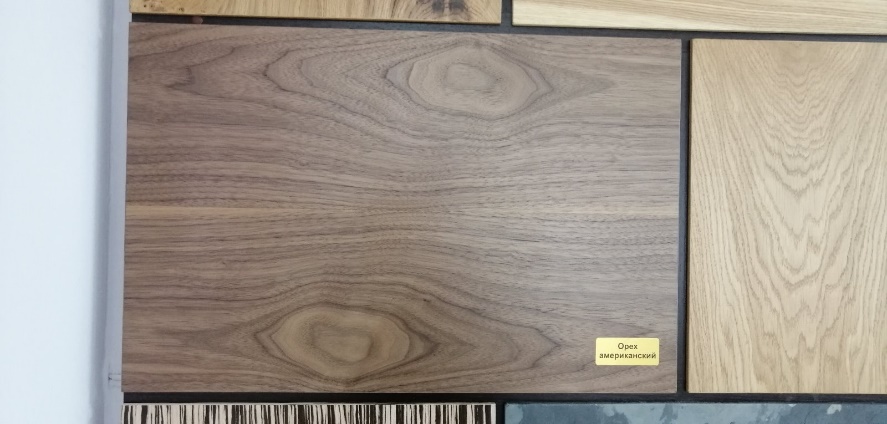 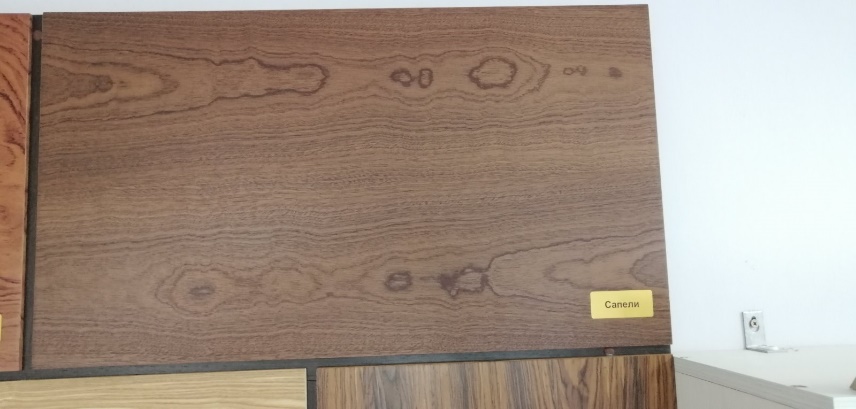 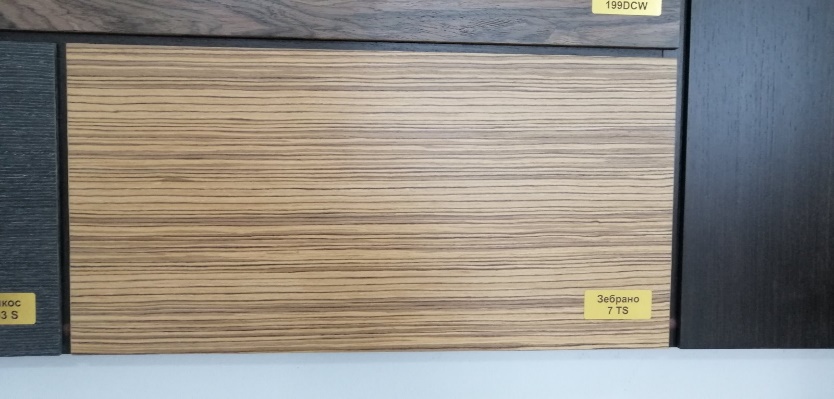 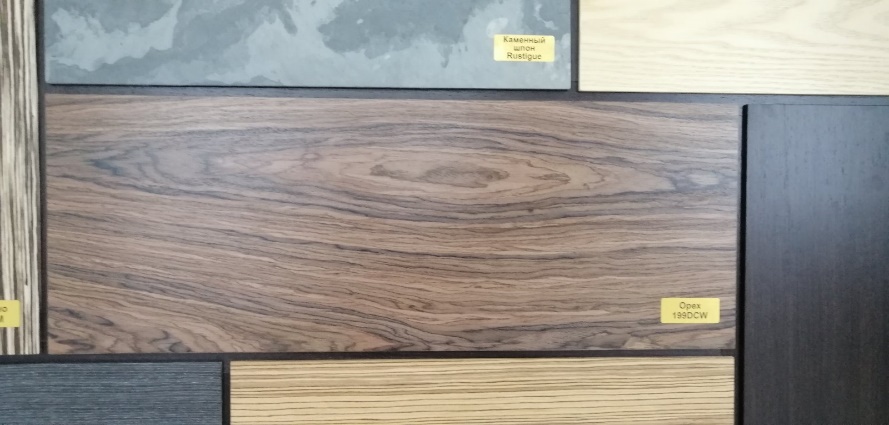 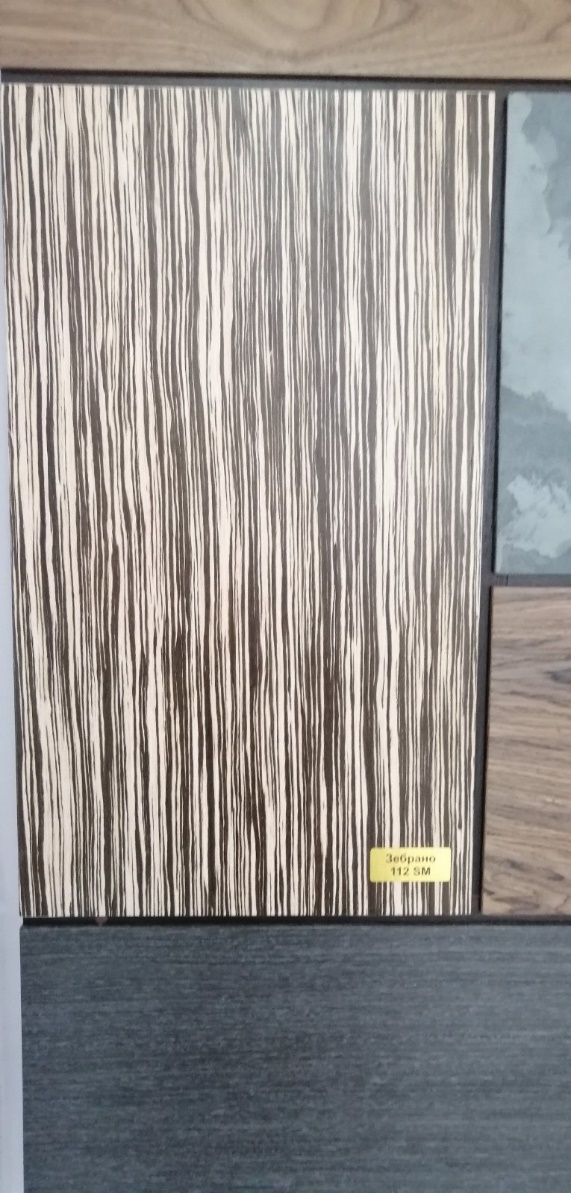 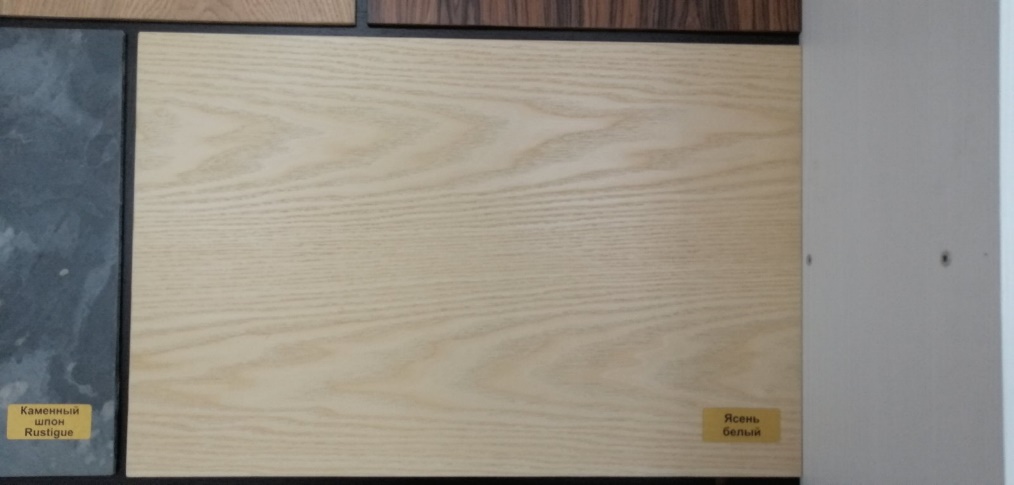 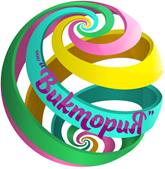 ООО «ВикториЯ»г.Киров, ул. Деповская, 65т/ф: 8(8332) 57-88-20, 8-905-871-87-47www.prezent43.ru, fasad.kr@gmail.comот 21.05.2020г.НАИМЕНОВАНИЕШПОНИРОВАННЫЕ ФАСАДЫ                                                                   с подгонкой рисунка и покрытием лакомШПОНИРОВАННЫЕ ДЕТАЛИ                            без подгонки рисунка, с покрытием лакомШПОНИРОВАННЫЕ ФАСАДЫ                                   с подгонкой рисунка, без покрытияШПОНИРОВАННЫЕ ДЕТАЛИ                         без подгонки рисунка, без покрытияДуб натуральный8 200,00 ₽ 6 500,00 ₽ 5 500,00 ₽ 4 000,00 ₽ Венге  2781 S         файн лайн8 200,00 ₽ 6 500,00 ₽ 5 500,00 ₽ 4 000,00 ₽ Орех американский LOFT                                  9 300,00 ₽                                   7 800,00 ₽                                   6 800,00 ₽                                    5 300,00 ₽ Ясень оливковый8 200,00 ₽ 6 500,00 ₽ 5 500,00 ₽ 4 000,00 ₽ Орех 199 DCW     файн лайн                                11 500,00 ₽                                   9 000,00 ₽                                   9 000,00 ₽                                    6 500,00 ₽ Полисандр Бразильский 5DCW файн лайн                                11 500,00 ₽                                   9 000,00 ₽                                   9 000,00 ₽                                    6 500,00 ₽ Ясень белый8 200,00 ₽ 6 500,00 ₽ 5 500,00 ₽ 4 000,00 ₽ Бубинга помеле15 500,00 ₽ 11 000,00 ₽ 9 500,00 ₽ 6 675,00 ₽ Дуб ретро13 000,00 ₽ 9 000,00 ₽ 9 000,00 ₽ 6 500,00 ₽ Абрикос ВА 03S9 300,00 ₽ 7 800,00 ₽ 6 800,00 ₽ 5 300,00 ₽ Сапели8 200,00 ₽ 6 500,00 ₽ 5 500,00 ₽ 4 000,00 ₽ Зебрано 7 TS        файн лайн9 300,00 ₽ 7 800,00 ₽ 6 800,00 ₽ 5 300,00 ₽ Зебрано 112 SM9 300,00 ₽ 7 800,00 ₽ 6 800,00 ₽ 5 300,00 ₽ НАИМЕНОВАНИЕМодерн/эмальЛжевыборка/эмальДуб натуральный9 200,00 ₽ 10 800,00 ₽ Ясень 8 700,00 ₽ 10 500,00 ₽ 